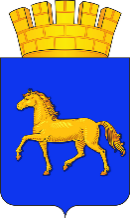 РОССИЙСКАЯ ФЕДЕРАЦИЯКРАСНОЯРСКИЙ КРАЙМУНИЦИПАЛЬНОЕ ОБРАЗОВАНИЕ ГОРОД МИНУСИНСКМИНУСИНСКИЙ ГОРОДСКОЙ СОВЕТ ДЕПУТАТОВРЕШЕНИЕ10.11.2023                                                                                                               №14-84рг. МинусинскО порядке реализации инициативных проектов на территории муниципального образования город МинусинскВ соответствии со статьями 26.1, 27, 29, 31, 56.1 Федерального закона от 06.10.2003 № 131-ФЗ «Об общих принципах организации местного самоуправления в Российской Федерации», Минусинский городской Совет депутатов РЕШИЛ1. Утвердить:1.1. Порядок определения части территории муниципального образования город Минусинск, на которой могут реализовываться инициативные проекты согласно приложению № 1. 1.2. Порядок назначения и проведения собрания (конференции) граждан в целях рассмотрения и обсуждения вопросов внесения инициативных проектов согласно приложению № 2.1.3. Порядок выдвижения, внесения, обсуждения, рассмотрения инициативных проектов, а также проведения их конкурсного отбора согласно приложению № 3.1.4. Порядок формирования и деятельности Комиссии по инициативным проектам согласно приложению № 4.1.5. Порядок расчета и возврата сумм инициативных платежей, подлежащих возврату лицам (в том числе организациям), осуществившим их перечисление в бюджет муниципального образования город Минусинск согласно приложению № 5.2.Признать утратившим силу решения Минусинского городского Совета депутатов от 27.05.2021 № 41-262р «О порядке реализации инициативных проектов на территории муниципального образования город Минусинск» и  от 27.04.2022 № 52-350р «О внесении изменений в решение Минусинского городского Совета депутатов от 27.05.2021 № 41-262р «О порядке реализации инициативных проектов на территории муниципального образования город Минусинск».3. Контроль за выполнением решения возложить на постоянную комиссию Минусинского городского Совета депутатов по вопросам организации местного самоуправления. 4. Решение вступает в силу в день, следующий за днем его официального опубликования в печатном средстве массовой информации «Минусинск официальный».Приложение № 1              к решению Минусинского городского Совета депутатов                                                                              от 10.11.2023 №14-84р Порядок определения части территории муниципального образования город Минусинск, на которой могут реализовываться инициативные проекты 1. Общие положения1.1. Настоящий Порядок устанавливает процедуру определения части территории муниципального образования город Минусинск (далее - территория), на которой могут реализовываться инициативные проекты.1.2. Для целей настоящего Порядка инициативный проект - проект, внесенный в Администрацию города Минусинска, посредством которого обеспечивается реализация мероприятий, имеющих приоритетное значение для жителей муниципального образования город Минусинск или его части, по решению вопросов местного значения или иных вопросов, право решения, которых предоставлено органам местного самоуправления Администрации города Минусинска (далее – инициативный проект);1.3. Территория, на которой могут реализовываться инициативные проекты (решение об отказе в установлении территории, на которой реализовывается инициативный проект), определяется (оформляется) постановлением Администрации города Минусинска.1.4. С заявлением об определении части территории, на которой может реализовываться инициативный проект, обращаются инициаторы проекта:1) инициативная группа численностью не менее десяти граждан, достигших шестнадцатилетнего возраста и проживающих на территории муниципального образования город Минусинск;2) органы территориального общественного самоуправления;3) индивидуальные предприниматели, зарегистрированные в установленном законодательством Российской Федерации порядке, осуществляющие деятельность на территории муниципального образования;4) юридические лица, образованные в соответствии с законодательством Российской Федерации, осуществляющие деятельность на территории муниципального образования.1.5. Инициативные проекты реализуются в границах муниципального образования город Минусинск в пределах следующих территорий проживания граждан:1) в границах территорий территориального общественного самоуправления;2) группы жилых домов;3) жилого микрорайона;4) иных территорий проживания граждан.2. Порядок внесения и рассмотрения заявления об определении территории, на которой могут реализовываться инициативные проекты  2.1. Для установления территории, на которой могут реализовываться инициативные проекты, до выдвижения инициативного проекта инициатор проекта обращается в Администрацию города Минусинска с заявлением об определении территории, на которой планирует реализацию инициативного проекта с описанием ее границ.2.2. Заявление об определении территории, на которой планируется реализовывать инициативный проект подписывается инициаторами проекта.В случае, если инициатором проекта является инициативная группа, заявление подписывается всеми членами инициативной группы, с указанием фамилии, имени, отчества (при наличии), адреса местожительства, даты рождения, контактного телефона каждого члена инициативной группы. 2.3. К заявлению инициатор проекта прилагает следующие документы:1)  краткое описание инициативного проекта;2) копию протокола собрания инициативной группы о принятии решения о внесении в Администрацию города Минусинска инициативного проекта и определении территории, на которой предлагается его реализация.В случае, если инициатором проекта являются органы территориального общественного самоуправления, заявление подписывается руководителем органа территориального общественного самоуправления или его представителем. К заявлению прикладывается краткое описание инициативного проекта, копия протокола собрания или конференции граждан по вопросам осуществления территориального общественного самоуправления о поддержке инициативного проекта и принятии решения о внесении в Администрацию города Минусинска инициативного проекта и определении территории, на которой предлагается его реализация. В случае выявления мнения граждан по вопросу о поддержке инициативного проекта путём проведения опроса граждан, сбора их подписей вместо протокола собрания (конференции) граждан прикладываются результаты опроса граждан и (или) подписные листы, подтверждающие поддержку инициативного проекта жителями города Минусинска или его части.2.4. После поступления в Администрацию города Минусинска заявления и документов, указанных в пунктах 2.2, 2.3. настоящего Порядка, Глава города Минусинска (иное уполномоченное им лицо) определяет должностное лицо  и (или) структурное подразделение Администрации города Минусинска, и (или) подведомственное учреждение, ответственное за их рассмотрение.Администрация города Минусинска в течение 15 календарных дней со дня поступления заявления и документов, указанных в пунктах 2.2, 2.3 настоящего Порядка, принимает решение в форме постановления:1) об определении границ территории, на которой планируется реализовывать инициативный проект;2) об отказе в определении границ территории, на которой планируется реализовывать инициативный проект.Проект указанного постановления подготавливает должностное лицо, структурное подразделение Администрации города Минусинска, и (или) подведомственное учреждение, которому для работы отписано заявление.2.5. Решение об отказе в определении границ территории, на которой предлагается реализовывать инициативный проект, принимается в следующих случаях:1) территория выходит за пределы территории муниципального образования город Минусинск;2) граждане, входящие в инициативную группу, не проживают на территории, границы которой предлагают установить для реализации инициативного проекта, если инициатором проекта является инициативная группа граждан;3) границы запрашиваемой территории выходят за пределы территории, на которой осуществляется территориальное общественное самоуправление, если инициатором проекта являются органы территориального общественного самоуправления;4) виды разрешенного использования земельного участка на запрашиваемой территории не соответствуют целям инициативного проекта;5) реализация инициативного проекта на запрашиваемой территории противоречит нормам действующего законодательства;6) в границы запрашиваемой территории входят жилые дома, не относящиеся к товариществу собственников жилья, которое является инициатором проекта;7) запрашиваемая территория закреплена в установленном порядке за иными пользователями или находится в собственности;8) запрашиваемая территория находится в муниципальной собственности или относится к земельным участкам, государственная собственность на которые не разграничена, и предоставлена в пользование и (или) во владение гражданам и (или) юридическим лицам, не являющимися инициаторами проекта;9) запрашиваемая территория находится в государственной собственности, закреплена на праве собственности или ином праве за гражданами и юридическими лицами, не являющимися инициаторами проекта;10) в границах запрашиваемой территории реализуется иной инициативный проект либо проводится мероприятие, которые имеют аналогичные цели и задачи по решению вопросов местного значения поселения или иных вопросов, право решения которых предоставлено органам местного самоуправления;11) непредставление (представление не в полном объеме) документов, предусмотренных пунктом 2.2 раздела 2 настоящего Порядка, а также предоставление документов, не соответствующих требованиями п. 2.2, 2.3 раздела 2 настоящего Порядка.2.6. Администрация города Минусинска в срок, указанный в пункте 2.4 настоящего Порядка, направляет инициатору проекта копию постановления с обоснованием (в случае отказа) принятого  постановления.2.7. При установлении случаев, указанных в пункте 2.5 настоящего Порядка, Администрация города Минусинска вправе предложить инициаторам проекта иную территорию для реализации инициативного проекта при её наличии.2.8. Отказ в определении запрашиваемой для реализации инициативного проекта территории, не является препятствием к повторному представлению документов для определения указанной территории, при условии устранения препятствий, послуживших основанием для принятия Администрацией города Минусинска соответствующего решения.         2.9. Администрация города Минусинска вправе, а в случае наличия возможности решения описанной в инициативном проекте проблемы более эффективным способом, обязана предложить инициаторам проекта совместно доработать инициативный проект, а также рекомендовать представить его на рассмотрение органа местного самоуправления иного муниципального образования или государственного органа в соответствии с их компетенцией.3. Заключительные положения3.1. Решение Администрации города Минусинска об отказе в определении территории, на которой планируется реализовывать инициативный проект, может быть обжаловано в установленном законодательством порядке.Приложение № 2              к решению Минусинского городского Совета депутатов                                                                                              от 10.11.2023 №14-84рПорядок назначения и проведения собрания или конференции граждан в целях рассмотрения и обсуждения вопросов внесения инициативных проектов  1. Общие положения 1.1. Настоящий Порядок назначения и проведения собрания или конференции граждан в целях рассмотрения и обсуждения вопросов внесения инициативных проектов в муниципальном образовании город Минусинск (далее - Порядок) в соответствии с Конституцией Российской Федерации, Федеральным законом от 06.10.2003 № 131-ФЗ «Об общих принципах организации местного самоуправления в  Российской  Федерации»,  Уставом городского округа город Минусинска Красноярского края  (далее - Устав города Минусинска) в целях рассмотрения и обсуждения вопросов внесения инициативных проектов устанавливает общие положения, а также правила осуществления процедур по назначению и проведению собраний или конференций граждан (собраний делегатов) в целях рассмотрения и обсуждения вопросов внесения инициативных проектов в муниципальном образовании город Минусинск, как  одной  из  форм  участия  населения  в осуществлении местного самоуправления.1.2. Основные понятия, используемые для целей настоящего Порядка:1) инициативные проекты - проекты, разработанные и выдвинутые в соответствии с настоящим Порядком инициаторами проектов в целях реализации на территории, части территории муниципального образования город Минусинск мероприятий, имеющих приоритетное значение для жителей города Минусинска или его части, по решению вопросов местного значения или иных вопросов, право решения, которых предоставлено органам местного самоуправления Администрации города Минусинска.2) собрание - совместное обсуждение гражданами вопросов внесения инициативных проектов и их рассмотрения, проводимое на части территории муниципального образования город Минусинск3) конференция (собрание делегатов) - совместное обсуждение делегатами вопросов внесения инициативных проектов и их рассмотрения, проводимое на части территории муниципального образования город Минусинск.4) делегат – гражданин, уполномоченный в порядке, определенном настоящим Порядком, представлять интересы граждан соответствующей территории на конференции.1.3.  В собрании или конференции принимают участие граждане Российской Федерации, постоянно или преимущественно проживающие на территории города Минусинска, достигшие шестнадцатилетнего возраста. Граждане Российской Федерации, не проживающие на территории города Минусинска, но имеющие на его территории недвижимое имущество, принадлежащее им на праве собственности, также участвуют в работе собрания с правом совещательного голоса.1.4.  Никто не вправе оказывать принудительное воздействие на граждан с целью участия или неучастия в собрании, а также на их свободное волеизъявление. Право граждан на участие в собрании не может быть ограничено в зависимости от происхождения, социального или имущественного положения, расовой и национальной принадлежности к общественным объединениям, политических и иных взглядов, рода и характера занятий, времени проживания на территории города и других подобных обстоятельств.1.5.  Собрание или конференция может принимать обращения к органам местного самоуправления и должностным лицам местного самоуправления, а также избирать лиц, уполномоченных представлять собрание или конференцию во взаимоотношениях с органами местного самоуправления и должностными лицами органов местного самоуправления.2. Общие принципы проведения собраний или конференций2.1. Граждане участвуют в собраниях или конференциях лично.2.2. Участие в собраниях, конференциях является свободным и добровольным.2.3.  Принятие решения на собраниях или конференциях осуществляется  в соответствии с порядком, определенным участниками собрания или конференции.2.4.  Каждый гражданин, участвующий в собрании или конференции имеет один голос. 2.5.  Не участвуют в собраниях или конференциях граждане, признанные судом недееспособными, а также граждане, содержащиеся в местах лишения свободы по приговору суда.2.6.  В собраниях или конференциях граждан могут принимать участие должностные лица органов местного самоуправления, а также представители организаций, расположенных на территории города, органов территориального общественного самоуправления и средств массовой информации (далее - заинтересованные лица).3. Инициатива проведения и порядок назначения собраний или конференций3.1.  Собрание или конференция проводятся по инициативе населения города Минусинска. Инициатором  проведения  собраний или конференций от   имени  населения города Минусинска может выступать инициативная группа жителей города Минусинска, достигших шестнадцатилетнего возраста численностью не менее 10  человек, достигшие шестнадцатилетнего возраста.3.2. Инициатива населения о проведении собрания или конференции граждан оформляется протоколом собрания инициативной группы, выдвинувшей инициативу. Протокол собрания инициативной группы должен содержать следующие данные:-  инициативный проект (-ы), который (-ые)  предлагается обсудить;- территория проведения собрания или конференции;- время, дату и место проведения собрания или конференции;- фамилии, имена, отчества уполномоченных инициативной группы граждан по проведению собрания или конференции, которые от имени инициативной группы вправе осуществлять действия, необходимые для подготовки и проведения собрания или конференции;- информацию, предусмотренную частью 3 статьи 26.1 Федерального закона от 06.10.2003 № 131-ФЗ «Об общих принципах организации местного самоуправления в Российской Федерации».3.3. При выдвижении инициативы о проведении собрания или конференции инициативная группа направляет обращение в Минусинский городской Совет депутатов.3.4.  Обращение направляется в письменном виде с приложением протокола собрания инициативной группы. Обращение должно быть  подписано всеми представителями инициативной группы. 3.5. Собрания или конференции проводятся в порядке, установленном настоящим Порядком.Минусинский городской Совет депутатов назначает проведение собрания или конференции на очередном заседании сессии Минусинского городского Совета депутатов, а в случае, если до заседания сессии менее 8 рабочих дней со дня поступления обращения с документами - на следующем заседании сессии. Минусинский городской Совет депутатов вправе провести консультации с инициативной группой о целесообразности проведения собрания или конференции по соответствующему вопросу (вопросам), направить инициативной группе свои замечания, предложения или мотивированные возражения.В случае нарушения инициативной группой федеральных законов, законов Красноярского края, Устава города Минусинска и иных муниципальных нормативных правовых актов Минусинский городской Совет депутатов отказывает инициативной группе в назначении собрания или конференции в течении 8 рабочих дней со дня поступления обращения с документами в форме мотивированного письма.3.6. Подготовку и проведение собраний или конференций осуществляет инициативная группа.3.7. В решении Минусинского городского Совета депутатов о назначении проведения собрания или конференции указываются:    - инициатор проведения собрания или конференции;    - дата, место и время проведения собрания или конференции;    - повестка собрания или конференции;    - территория города Минусинска или его части, на которой проводится собрание или конференция;    - лица, ответственные за подготовку и проведение собраний, конференций.3.8. Решение Минусинского городского Совета депутатов о назначении собраний или конференций подлежит размещению на сайте муниципального образования в информационно-телекоммуникационной сети «Интернет».4. Оповещение граждан о собраниях или конференциях4.1.  Инициатор проведения собрания или конференции в течении 20 календарных дней с даты издания решения Минусинского городского Совета депутатов или с даты получения документов о выдвижении инициативы о проведении собрания или конференции и не менее чем за 10 календарных дней до проведения собрания или конференции (или с даты получения документов о выдвижении инициативы о проведении собрания или конференции) составляет список участников собрания или делегатов конференции и оповещает граждан, имеющих право на участие в собрании или конференции, о месте, дате и времени проведения собрания или конференции, выносимом на рассмотрение вопросе (вопросах), а также об инициаторе собрания или конференции.4.2.  Инициатор проведения собрания или конференции самостоятельно, с учетом условий, определяет способ оповещения граждан.5. Порядок проведения собрания 5.1. Регистрация участников собрания проводится непосредственно перед его проведением ответственными лицами.5.2. Собрание открывается одним из членов инициативной группы.Для ведения собрания избирается президиум, состоящий из председателя, секретаря собрания и других лиц по усмотрению участников собрания. Выборы состава президиума, утверждение повестки дня, регламента проведения собрания производятся простым большинством голосов участников собрания по представлению лица, открывающего собрание.5.3. Для подсчета голосов при проведении голосования из числа участников собрания избирается счетная комиссия.5.4. Секретарь собрания ведет протокол собрания, записывает краткое содержание выступлений по рассматриваемому(-ым) вопросу (вопросам), принятое решение (обращение).5.5. Протокол собрания оформляется в соответствии с настоящим Порядком. Решение собрания в течение 5 рабочих дней доводится до сведения органов местного самоуправления и заинтересованных лиц.6. Порядок проведения конференции6.1. Конференция проводится в соответствии с регламентом работы, утверждаемым ее делегатами.6.2. Конференция правомочна, если в ней приняли участие не менее 2/3делегатов, уполномоченных для участия в конференции.6.3. Решения конференции принимаются большинством голосов от списочного состава делегатов.6.4. Протокол конференции оформляется в соответствии с настоящим Порядком.  Решение конференции в течение 5 рабочих дней доводится до сведения органов местного самоуправления и заинтересованных лиц.6.5. Норма представительства делегатов на конференцию, имеющих право на участие в конференции, проживающих в группе квартир, подъездов, доме или группе домов, а также населенных пунктах, в которых проводится конференция, не может быть больше, чем один делегат от группы граждан, имеющих право на участие в собрании.7. Порядок проведения выборов делегатов на конференцию7.1. Выборы делегатов на конференцию проводятся от группы квартир, подъездов, дома или группы домов, а также населенных пунктов.7.2. Выдвижение и выборы делегатов проходят в форме сбора подписейграждан под подписными листами.7.3. По инициативе граждан, от которых выдвигается делегат на конференцию в соответствии с установленной нормой представительства, предлагаемая кандидатура вносится в подписной лист. Граждане, поддерживающие эту кандидатуру, расписываются в подписном листе.7.4.  Кандидат считается избранным для участия в конференции в качестве делегата, если в подписных листах оказалось более половины подписей граждан в его поддержку.8. Итоги собраний, конференций8.1. Ход и итоги собрания, конференции оформляются протоколом.Протокол должен содержать следующие данные:    - дата, время и место проведения собрания, конференции;    - инициатор проведения собрания, конференции;    - состав президиума собрания, конференции;    - состав счетной комиссии собрания, конференции;    - адреса домов и номера подъездов, жители которых участвуют в собрании, конференции;    - количество делегатов, избранных на конференцию;    - количество граждан, зарегистрированных в качестве участников собрания или делегатов конференции;    - полная формулировка рассматриваемого инициативного проекта (проектов), выносимого(-ых) на голосование;    - результаты голосования и принятое решение;    - подпись председателя и секретаря собрания, конференции.К протоколу должны прилагаться материалы собрания, конференции, а также списки участников собрания или делегатов конференции, представителей органов местного самоуправления и других заинтересованных лиц.8.2.  Собрание, конференция принимает решение об избрании лиц, уполномоченных представлять собрание, конференцию во взаимоотношениях с органами местного самоуправления и должностными лицами Администрации города Минусинска, её отраслевыми органами, подведомственными муниципальными учреждениями.8.3. Итоги собраний или конференций подлежат опубликованию на официальном сайте муниципального образования в информационно-телекоммуникационной сети «Интернет».             9. Финансирование проведения собраний или конференций9.1. Расходы, связанные с организацией и проведением собрания или конференции, возлагаются на инициатора собрания или конференции.   Приложение № 3              к решению Минусинского городского Совета депутатов                                                                              от 10.11.2023 №14-84р Порядок выдвижения, внесения, обсуждения, рассмотрения инициативных проектов, а также проведения их конкурсного отбора 1. Общие положения1.1. Настоящий Порядок определяет порядок выдвижения, внесения, обсуждения, рассмотрения инициативных проектов, а также проведения их конкурсного отбора для реализации на территории муниципального образования город Минусинск (далее - город Минусинск).            1.2. В отношении инициативных проектов, выдвигаемых для получения финансовой поддержки за счет межбюджетных трансфертов из бюджета Красноярского края, требования к составу сведений, которые должны содержать инициативные проекты, порядок рассмотрения инициативных проектов, в том числе основания для отказа в их поддержке, порядок и критерии конкурсного отбора таких инициативных проектов устанавливаются в соответствии с законом и (или) иным нормативным правовым актом Красноярского края. В этом случае требования частей 3, 6, 7, 8, 9, 11 и 12 ст.26.1 Федерального закона от 06.10.2003 ФЗ -131 «Об общих принципах организации местного самоуправления в Российской Федерации» не применяются.1.3. Основные понятия, используемые для целей настоящего Порядка:1) инициативные проекты - проекты, разработанные и выдвинутые в соответствии с настоящим Порядком инициаторами проектов в целях реализации на территории, части территории муниципального образования город Минусинск мероприятий, имеющих приоритетное значение для жителей муниципального образования город Минусинск или его части, по решению вопросов местного значения или иных вопросов, право решения, которых предоставлено органам местного самоуправления муниципального образования город Минусинск;2) инициативные платежи - собственные или привлеченные инициаторами проектов денежные средства граждан, индивидуальных предпринимателей и образованных в соответствии с законодательством РФ юридических лиц, уплачиваемые на добровольной основе и зачисляемые в соответствии с Бюджетным кодексом Российской Федерации в бюджет муниципального образования город Минусинск в целях реализации конкретных инициативных проектов;3) конкурсная комиссия - постоянно действующий коллегиальный орган Администрации города Минусинска, созданный в целях проведения конкурсного отбора инициативных проектов;4) инициаторы проекта - физические и юридические лица, индивидуальные предприниматели, соответствующие требованиям, установленным законодательством об общих принципах организации местного самоуправления в Российской Федерации, а также настоящим Порядком;5) участники деятельности по выдвижению, внесению, обсуждению, рассмотрению инициативных проектов, а также проведению их конкурсного отбора в муниципальном образовании город Минусинск (далее - участники инициативной деятельности):инициаторы проекта;Администрация города Минусинска;конкурсная комиссия;Минусинский городской Совет депутатов.1.4.  Организатором конкурсного отбора инициативных проектов на территории города Минусинска является Администрация города Минусинска. Конкурсный отбор инициативных проектов осуществляется на основании балльной шкалы оценки инициативных проектов в соответствии с настоящим Порядком.1.5. Материально-техническое, информационно-аналитическое и организационное обеспечение конкурсного отбора инициативных проектов на территории города Минусинска осуществляется Администрацией города Минусинска.1.6. Инициативный проект реализуется за счет средств бюджета города Минусинска, в том числе инициативных платежей - средств граждан, индивидуальных предпринимателей и юридических лиц, уплачиваемых на добровольной основе и зачисляемых в бюджет города Минусинска в соответствии с Бюджетным кодексом Российской Федерации.1.7. Бюджетные ассигнования на реализацию инициативных проектов предусматриваются в бюджете города Минусинска.1.8. Объем бюджетных ассигнований на поддержку одного инициативного проекта из бюджета города Минусинска не должен превышать 500 000,00 рублей.2. Выдвижение инициативных проектов2.1. С инициативой о внесении инициативного проекта вправе выступить:- инициативная группа численностью не менее десяти граждан, достигших шестнадцатилетнего возраста и проживающих на территории города Минусинска; - органы территориального общественного самоуправления;- индивидуальные предприниматели, зарегистрированные в установленном законодательством Российской Федерации порядке, осуществляющие деятельность на территории муниципального образования;- юридические лица, образованные в соответствии с законодательством Российской Федерации, осуществляющие деятельность на территории муниципального образования.2.2. Инициативный проект составляется по форме согласно приложению № 1 и приложению № 3.2.3.  Инициативный проект до его внесения  в Администрацию города Минусинска подлежит  рассмотрению на собрании или конференции  граждан,  в том числе на собрании или конференции граждан по вопросам  осуществления территориального общественного самоуправления, в целях обсуждения инициативного проекта,  определения его соответствия интересам  жителей муниципального образования или его части, целесообразности  реализации  инициативного проекта или поддержан подписями не менее чем 10  граждан. Выявление мнения граждан по вопросу о поддержке инициативного проекта может проводиться путем опроса граждан, сбора их подписей.При этом возможно рассмотрение нескольких инициативных проектов на одном собрании (конференции) граждан.2.4. Инициаторы проекта при внесении инициативного проекта в Администрацию города Минусинска прикладывают к нему соответственно протокол собрания или конференции граждан и (или) подписные листы, подтверждающие поддержку инициативного проекта жителями муниципального образования или его части.3. Обсуждение и рассмотрение инициативных проектов3.1. Обсуждение и рассмотрение инициативных проектов проводится до их внесения в Администрацию города Минусинска на собраниях или конференциях граждан, в том числе на собраниях или конференциях граждан по вопросам осуществления территориального общественного самоуправления.3.2. После обсуждения и рассмотрения инициативных проектов по ним проводится проведение голосования граждан. По результатам голосования инициативные проекты, получившие поддержку граждан, направляются в Администрацию города Минусинска.3.3. Обсуждение и рассмотрение инициативных проектов может проводится Администрацией города Минусинска с инициаторами проекта после внесения инициативных проектов.Инициаторам проекта и их представителям должна обеспечиваться возможность участия в рассмотрении инициативных проектов и изложении своих позиций по ним на всех этапах конкурсного отбора.4. Внесение инициативных проектов в Администрацию города Минусинска4.1. Для проведения конкурсного отбора инициативных проектов Администрацией города Минусинска устанавливаются даты и время приема инициативных проектов.Данная информация, а также информация о сроках проведения конкурсного отбора размещаются на официальном сайте Администрации города Минусинска.4.2. Инициаторы проекта при внесении в Администрацию города Минусинска инициативного проекта (содержащего сведения, предусмотренные приложением № 1 к настоящему Порядку) прикладывают к нему документы в соответствии с п. 2.4 настоящего Положения, подтверждающие поддержку инициативного проекта жителями муниципального образования или его части. 4.3.  Администрация города Минусинска на основании проведенного анализа, принимает решение в форме постановления о поддержке инициативного проекта и продолжении работы над ним в пределах бюджетных ассигнований, предусмотренных  решением о бюджете города на соответствующие цели и (или) в  соответствии с порядком составления и рассмотрения проекта бюджета  (порядка внесения изменений в решение о бюджете города), или в форме мотивированного письма решение об отказе в поддержке инициативного  проекта  и  о возврате его инициаторам проекта с указанием причин отказа в соответствии с п. 4.4 настоящего Порядка.4.4. Администрация города Минусинска принимает решение об отказе в поддержке инициативного проекта в одном из следующих случаев: - несоблюдение Порядка выдвижения, обсуждения, внесения инициативного проекта и его рассмотрения;   - несоответствие инициативного проекта требованиям федеральных законов и иных нормативных правовых актов Российской Федерации, законов Красноярского края, Уставу города Минусинска;    -  невозможность реализации инициативного проекта ввиду отсутствия у органов местного самоуправления города Минусинска необходимых полномочий и прав;    - отсутствие средств бюджета города в объеме, необходимом для    реализации инициативного проекта, источником формирования которых не являются инициативные платежи;    - наличие возможности решения описанной в инициативном проекте проблемы более эффективным способом;    - признание инициативного проекта не прошедшим конкурсный отбор.4.5. Информация о внесении инициативного проекта в Администрацию города Минусинска подлежит опубликованию и размещению на официальном сайте муниципального образования в информационно-телекоммуникационной сети "Интернет" в течение трех рабочих дней со дня внесения инициативного проекта в Администрацию города Минусинска и должна содержать следующие сведения:1) описание проблемы, решение которой имеет приоритетное значение для жителей муниципального образования или его части;2) обоснование предложений по решению указанной проблемы;3) описание ожидаемого результата (ожидаемых результатов) реализации инициативного проекта;4) предварительный расчет необходимых расходов на реализацию инициативного проекта;5) планируемые сроки реализации инициативного проекта;6) сведения о планируемом (возможном) финансовом, имущественном и (или) трудовом участии заинтересованных лиц в реализации данного проекта;7) указание на объем средств бюджета города в случае, если предполагается использование этих средств на реализацию инициативного проекта, за исключением планируемого объема инициативных платежей;8) указание на часть территории муниципального образования или его часть, в границах которой будет реализовываться инициативный проект, в соответствии с порядком, установленным нормативным правовым актом представительного органа муниципального образования;9) информация об инициаторах проекта. Одновременно граждане информируются о возможности представления в Администрацию города Минусинска своих замечаний и предложений по инициативному проекту в течение пяти рабочих дней со дня размещения на официальном сайте муниципального образования в информационно-телекоммуникационной сети "Интернет" информации о внесении инициативного проекта. Свои замечания и предложения вправе направлять жители муниципального образования, достигшие шестнадцатилетнего возраста.4.6. Инициативный проект подлежит обязательному рассмотрению Администрацией города Минусинска в течение 30 дней со дня его внесения.4.7. Администрация города Минусинска на основании проведенного технического анализа, принимает решение о возможности и целесообразности реализации представленных инициативных проектов. При этом учитывается:- соблюдение установленного порядка внесения инициативного проекта и его рассмотрения;- соответствие инициативного проекта требованиям федеральных законов и иных нормативных правовых актов Российской Федерации, законов и иных нормативных правовых актов Красноярского края, уставу муниципального образования город Минусинск;- возможность реализации инициативного проекта с точки зрения наличия у муниципального образования необходимых полномочий и прав;- наличие средств местного бюджета в объеме, необходимом для реализации инициативного проекта, источником формирования которых не являются инициативные платежи;- наличие возможности решения описанной в инициативном проекте проблемы более эффективным способом.5. Конкурсный отбор инициативных проектов5.1.  Для осуществления конкурсного отбора инициативных проектов граждан Администрацией города Минусинска создаётся конкурсная комиссия. Конкурсная комиссия уполномочена на проведение конкурсного отбора инициативных проектов. 5.2.  Рассмотрение инициативных проектов на заседании конкурсной комиссии производится в соответствии с балльной шкалой оценки инициативных проектов согласно Приложению № 2 к настоящему Порядку.По результатам заполнения оценочных листов утверждается рейтинговая таблица инициативных проектов.5.3. Персональный состав конкурсной комиссии утверждается постановлением Администрацией города Минусинска.5.4. Заседание конкурсной комиссии считается правомочным при условии присутствия на нем не менее половины ее членов. Решение конкурсной комиссии о результатах конкурсного отбора (далее - решение конкурсной комиссии) принимается в отсутствие инициаторов проекта, подавших заявку, и оформляется протоколом заседания конкурсной комиссии.5.5. Протокол заседания конкурсной комиссии должен содержать следующие данные:- время, дату и место проведения заседания конкурсной комиссии;- фамилии и инициалы членов конкурсной комиссии и приглашенных на заседание конкурсной комиссии;- результаты голосования по каждому из включенных в список для голосования инициативных проектов;- инициативные проекты, прошедшие конкурсный отбор и подлежащие финансированию из бюджета города.Протокол заседания конкурсной комиссии подписывается председателем и секретарем конкурсной комиссии в течение 3 рабочих дней со дня проведения заседания.5.6. Победителем (победителями) конкурсного отбора признается (признаются) инициативный проект (инициативные проекты), получивший (получившие) наибольшее количество баллов при их оценке в соответствии с балльной шкалой, а при равном количестве баллов- инициативный проект, получивший большее количество голосов при голосовании членов конкурсной комиссии для его (их) последующей реализации в пределах объема бюджетных ассигнований, утвержденных решением о бюджете города Минусинска на очередной  финансовый год и плановый период на реализацию инициативных проектов.5.7. Результаты конкурсного отбора размещаются на официальном сайте муниципального образования город Минусинск в сети «Интернет».6. Участие инициаторов проекта в реализации инициативных проектов6.1. Инициаторы проекта принимают участие в реализации инициативных проектов в соответствии с настоящим Порядком.6.2. В случае заключения муниципального контракта по реализации инициативного проекта инициаторы проекта имеют право участвовать в согласовывании технического задания и в приемке результатов работ по реализованному инициативному проекту.6.3.  Средства инициаторов проекта (инициативные платежи) вносятся на счет бюджета города Минусинска не позднее 20 календарных дней со дня опубликования итогов конкурсного отбора при условии признания инициативного проекта победителем.6.4. Реализация инициативных проектов может обеспечиваться также в форме добровольного имущественного и (или) трудового участия заинтересованных лиц.           6.5.  Отчет о ходе и итогах реализации инициативного проекта подлежат опубликованию (обнародованию) и размещению на официальном сайте муниципального образования город Минусинск в информационно- телекоммуникационной сети «Интернет» в течение 30 календарных дней со дня завершения реализации инициативного проекта.                                           Приложение № 1                                                                        к Порядку выдвижения, внесения,                                                          обсуждения, рассмотрения                                                                     инициативных проектов, а также                                                                        проведения их конкурсного отбораИнициативный проект"__" ___________ 20__ г.Инициаторы проекта __________________Ф.И.О                                        (подпись)Приложение: 1. Расчет и обоснование предполагаемой стоимости инициативного проекта и (или) проектно-сметная (сметная) документация.2.  Гарантийное письмо, подписанное инициатором проекта (представителеминициатора), содержащее обязательства по обеспечению инициативных платежей и (или) добровольному имущественному участию и (или) по трудовому участию в реализации инициативного проекта инициаторами проекта.3. Документы, подтверждающие полномочия представителя инициатора проекта.4. Презентационные материалы к инициативному проекту (с использованиемсредств визуализации инициативного проекта при необходимости).5.   Дополнительные материалы (чертежи, макеты, графические материалы,фотоматериалы и другие) при необходимости.Приложение № 2к Порядку выдвижения, внесения,обсуждения, рассмотрения инициативных проектов, а также проведения их конкурсного отбора Критерии оценки инициативных проектов Приложение №  3к Порядку выдвижения, внесения, обсуждения, рассмотрения инициативных проектов, а такжепроведения их конкурсного отбора Согласие на обработку персональных данныхЯ,________________________________________________________________             (фамилия, имя, отчество субъекта персональных данных полностью)имеющий (ая) паспорт серия ________номер ________________, выдан ____________________________________________________________________________________________________________________________________,          (наименование органа, выдавшего документ, дата выдачи) зарегистрированный (ая) по адресу:____________________________________________________________________________________________________________________________________         (почтовый индекс, адрес регистрации по месту жительства)_________________________________________________________________  ,в соответствии с Федеральным законом от 27.07.2006 № 152-ФЗ «О персональных данных» даю согласие Администрации города Минусинска (662608, Красноярский край,  г. Минусинск, Гоголя.68) на обработку моих персональных данных,  содержащихся в представленных документах, с использованием средств автоматизации,  а  также  без использования средств автоматизации, а именно совершение  действий,  предусмотренных  п.3  ч.1    ст. 3 Федерального закона от 27.07.2006 № 152-ФЗ «О персональных данных».    Обработка персональных данных осуществляется Администрацией города Минусинск в целях рассмотрения представленного мною инициативного проекта, реализации проекта, в случае прохождения его в конкурсном отборе. Доступ к моим персональным данным могут получать работники Администрации города Минусинска, ее отраслевых органов и структурных подразделений, подведомственных муниципальных учреждений, члены комиссии по инициативным проектам в объеме, требуемом для исполнения ими своих обязанностей и функций.    Настоящее согласие вступает в силу со дня его подписания и действует доистечения сроков хранения соответствующей информации или документов,содержащих указанную информацию, определяемых в соответствии   с законодательством Российской Федерации.                Согласие может быть отозвано мною в любое время на основании моего письменного заявления."___"__________ ____г. ___________________________________________                                                                        (дата)                           (подпись)                           (расшифровка)   Приложение № 4              к решению Минусинского городского Совета депутатов                                                                              от 10.11.2024 №14-84р Порядок формирования и деятельности комиссии по инициативным проектам 1. Общие положения         1.1. Настоящий Порядок устанавливает порядок формирования и деятельности Комиссии по инициативным проектам.1.2. Комиссия по инициативным проектам является коллегиальным органом, созданным постановлением Администрации города Минусинска в целях проведения конкурсного отбора инициативных проектов.1.3. Комиссия по инициативным проектам осуществляет свою деятельность на основе Конституции РФ, федеральных законов, иных нормативных правовых актов РФ, Порядка выдвижения, внесения, обсуждения, рассмотрения инициативных проектов, а также проведения их конкурсного отбора, утвержденного решением Минусинского городского Совета депутатов (далее - Порядок отбора) и настоящего Порядка.1.4. Комиссия по инициативным проектам формируется в количестве 10 человек. При этом половина от общего числа членов Комиссии по инициативным проектам должна быть назначена на основе предложений Минусинского городского Совета депутатов. Инициаторам инициативного проекта и их представителям при проведении конкурсного отбора должна обеспечиваться возможность участия в рассмотрении Комиссией по инициативным проектам инициативных проектов и изложения своих позиций по ним.Председатель Комиссии по инициативным проектам избирается открытым голосованием на первом заседании Комиссии простым большинством голосов от присутствующих членов Комиссии по инициативным проектам.2. Основные задачи, функции и права комиссии по инициативным проектам 2.1. Основной задачей Комиссии по инициативным проектам является определение лучшего (лучших) из числа представленных на конкурсный отбор инициативного проекта для реализации части территории города Минусинска.2.2. Основными функциями Комиссии по инициативным проектам являются:- рассмотрение и оценка поступивших на конкурсный отбор инициативных проектов;- формирование перечня инициативных проектов с указанием количества набранных баллов;- решение иных вопросов при проведении конкурсного отбора инициативных проектов.2.3. Для решения возложенных на Комиссию по инициативным проектам функций комиссия имеет право:- запрашивать и получать от должностных лиц Администрации города Минусинска, её органов и подведомственных муниципальных учреждений, инициаторов проектов информацию по вопросам, относящимся к компетенции комиссии;- привлекать специалистов для проведения ими экспертизы представленных документов.3. Порядок работы Комиссии по инициативным проектам 3.1. Комиссия по инициативным проектам состоит из председателя, заместителя председателя, секретаря и членов комиссии по инициативным проектам.3.2. Председатель конкурсной комиссии:- организует работу конкурсной комиссии, руководит её деятельностью;- формирует повестку очередного заседания конкурсной комиссии;- дает поручения членам конкурсной комиссии в рамках её заседания;- председательствует на заседаниях конкурсной комиссии.В период временного отсутствия председателя Комиссии по инициативным проектам, заместителя председателя, членов Комиссии по инициативным проектам (отпуск, временная нетрудоспособность, командировка и др.) в работе Комиссии по инициативным проектам принимают участие лица, официально исполняющие их обязанности по должности, а в случае отсутствия указанных лиц- вышестоящее по должности должностное лицо.3.3. Заместитель председателя конкурсной комиссии выполняет обязанности председателя комиссии в его отсутствии.3.4. Секретарь конкурсной комиссии:- организует проведение заседания Комиссии по инициативным проектам;- информирует членов Комиссии по инициативным проектам об очередном заседании Комиссии по инициативным проектам;- не менее чем за 2 рабочих дня до проведения заседания Комиссии по инициативным проектам информирует инициаторов инициативного проекта (их представителей) о проведении конкурсного отбора;- готовит проекты повестки дня очередного заседания Комиссии по инициативным проектам;- ведет протокол заседания Комиссии по инициативным проектам;- участвует во всех мероприятиях, проводимых Комиссией по инициативным проектам, получает материалы по ее деятельности, обеспечивает организацию делопроизводства Комиссии по инициативным проектам, выполняет иные функции, связанные с работой Комиссии по инициативным проектам;- осуществляет организационно-техническую деятельность, организацию и ведение делопроизводства конкурсной комиссии.3.5. Член конкурсной комиссии:- участвует в работе конкурсной комиссии, в том числе в её заседаниях;- вносит предложения по вопросам работы конкурсной комиссии;- знакомится с документами и материалами, рассматриваемыми на заседаниях конкурсной комиссии;- голосует на заседаниях конкурсной комиссии.3.6. Решение конкурсной комиссии принимается открытым голосованием простым большинством голосов от числа присутствующих на заседании членов конкурсной комиссии. При равенстве голосов решающим является голос председателя конкурсной комиссии.Члены конкурсной комиссии обладают равными правами при обсуждении вопросов о принятии решений.3.7. Члены Комиссии по инициативным проектам принимают личное участие в ее заседаниях и имеют право вносить предложения и получать пояснения по рассматриваемым вопросам.3.8. Комиссия по инициативным проектам правомочна проводить заседания и принимать решения, если на заседании присутствуют не менее половины ее членов, включая председателя.3.9. Решение Комиссии по инициативным проектам по итогам рассмотрения инициативных проектов и заключений к ним, представленных на конкурсный отбор, принимается открытым голосованием простым большинством голосов от присутствующих членов Комиссии по инициативным проектам, включая председателя. Голосование осуществляется в случае, если инициативные проекты набрали равное количество баллов.3.10. Решение Комиссии по инициативным проектам оформляется протоколом заседания Комиссии по инициативным проектам, который подписывается председателем Комиссии по инициативным проектам и секретарем Комиссии по инициативным проектам в течение 2 рабочих дней со дня проведения заседания. Приложение № 5              к решению Минусинского городского Совета депутатов                                                                              от 10.11.2023 №14-84р Порядок расчета и возврата сумм инициативных платежей, подлежащих возврату лицам (в том числе организациям), осуществившим их перечисление в бюджет муниципального образования город Минусинск 1. Настоящий Порядок разработан в соответствии с Федеральным законом от 06.10.2003 № 131-ФЗ «Об общих принципах организации местного самоуправления в Российской Федерации».2. Понятия, используемые в настоящем Порядке, применяются в значениях, предусмотренных Федеральным законом от 06.10.2003 № 131-ФЗ «Об общих принципах организации местного самоуправления в Российской Федерации», Бюджетным кодексом Российской Федерации.3. В случае, если инициативный проект не был реализован либо в случае наличия остатка инициативных платежей по итогам реализации инициативного проекта, не использованных в целях реализации инициативного проекта, инициативные платежи подлежат возврату лицам (в том числе организациям), осуществившим их перечисление в бюджет муниципального образования город Минусинск.Размер денежных средств, подлежащих возврату лицам (в том числе организациям), рассчитывается администратором доходов бюджета муниципального образования город Минусинск (далее - администратор доходов) исходя из процентного соотношения софинансирования инициативного проекта:Своз = (Pп - Pфакт) x К,где:Своз - сумма денежных средств, подлежащая возврату;Pп - планируемая стоимость реализации инициативного проекта с учетом инициативных платежей;Pфакт - фактическая стоимость реализации инициативного проекта с учетом инициативных платежей;К - процент софинансирования - доля инициативных платежей от общей стоимости инициативного проекта.4. При наличии нескольких лиц (в том числе организаций), перечисливших денежные средства в целях реализации инициативного проекта, возврат денежных средств каждому лицу (в том числе организации) осуществляется исходя из общей суммы возвращаемых средств, определенной в соответствии с пунктом 3 настоящего Порядка, и доли платежей каждого участника в общем объеме внесенных инициативных платежей.5. Возврат инициативных платежей, в том числе в случае, если инициативный проект не был реализован, осуществляется администратором доходов на основании заявления, подаваемого в Администрацию города Минусинска, оформленного в произвольной форме и предоставленного лицом (в том числе организацией), осуществившим перечисление инициативных платежей, по банковским реквизитам, указанным в заявлении, в течение 30 календарных дней с даты поступления заявления.6. При поступлении заявления, указанного в пункте 5 настоящего Порядка, администратор доходов осуществляет в соответствии с пунктами 3 и 4 настоящего Порядка расчет сумм инициативных платежей, подлежащих возврату, в срок, указанный в пункте 5 настоящего Порядка.7. Лицам (в том числе организациям), осуществившим перечисление инициативных платежей в бюджет муниципального образования город Минусинск, не подлежит возмещению из бюджета муниципального образования город Минусинск расходы, понесенные ими при перечислении инициативных платежей.   Глава города Минусинска   подпись       А.О. Первухин                Председатель Минусинского                    городского Совета депутатов                    подпись         Л.И. Чумаченко                  N п/пОбщая характеристика инициативного проектаСведения1Наименование инициативного проекта2Вопросы местного значения или иные вопросы, право решения которых предоставлено органам местного самоуправления города Минусинска в соответствии с Федеральным законом «Об общих принципах организации местного самоуправления в Российской Федерации», на исполнение которых направлен инициативный проект3Территория реализации инициативного проекта (с указанием реквизитов постановления Администрации города Минусинска об установлении территории)4Цель и задачи инициативного проекта5Описание инициативного проекта (описание проблемы и обоснование ее актуальности, обоснование предложений по ее решению)6Ожидаемые результаты от реализации 7Описание дальнейшего развития инициативного проекта после завершения финансирования (использование, содержание и т.д.)8Количество прямых благополучателей (человек) (указать механизм определения количества прямых благополучателей)9Сроки реализации инициативного проекта10Информация об инициаторе проекта (инициативной группе) (Ф.И.О. (последнее - при наличии), дата рождения, адрес места жительства, контактные данные)11Информация о представителе инициатора проекта (Ф.И.О. (последнее - при наличии), дата рождения, адрес места жительства, контактные данные)12Общая стоимость инициативного проекта13Средства бюджета города  для реализации инициативного проекта 14Объем инициативных платежей, обеспечиваемый инициатором проекта15Сведения об имущественном и (или) трудовом участии заинтересованных лиц N п/пНаименования критерия оценки инициативного проектаЗначения критерия оценки инициативного проектаКоличество балловКоличество баллов123441Социальная и экономическая эффективность реализации инициативного проектаСоциальная и экономическая эффективность реализации инициативного проектаСоциальная и экономическая эффективность реализации инициативного проектаСоциальная и экономическая эффективность реализации инициативного проектаСоциальная и экономическая эффективность реализации инициативного проекта1.1Количество прямых благополучателей от реализации инициативного проекта:более 500 человек40401.1Количество прямых благополучателей от реализации инициативного проекта:от 251 до 500 человек30301.1Количество прямых благополучателей от реализации инициативного проекта:от 51 до 250 человек20201.1Количество прямых благополучателей от реализации инициативного проекта:до 50 человек10101.2"Долговечность" результатов инициативного проектаболее 5 лет15151.2"Долговечность" результатов инициативного проектасвыше 1 года до 5 лет10101.2"Долговечность" результатов инициативного проектаот 0 до 1 года551.3Необходимость осуществления дополнительных расходов бюджета города в целях содержания (поддержания) результатов инициативного проектада001.3Необходимость осуществления дополнительных расходов бюджета города в целях содержания (поддержания) результатов инициативного проектанет551.4Инициативный проект оценивается как имеющий высокую социальную, культурную, досуговую и иную общественную полезность для жителей города Минусинска:Инициативный проект оценивается как имеющий высокую социальную, культурную, досуговую и иную общественную полезность для жителей города Минусинска:Инициативный проект оценивается как имеющий высокую социальную, культурную, досуговую и иную общественную полезность для жителей города Минусинска:Инициативный проект оценивается как имеющий высокую социальную, культурную, досуговую и иную общественную полезность для жителей города Минусинска:Инициативный проект оценивается как имеющий высокую социальную, культурную, досуговую и иную общественную полезность для жителей города Минусинска:1.4.1направлен на создание, развитие и ремонт объектов социальной сферы 551.4.2способствует формированию активной гражданской позиции, здоровому образу жизни, направлен на воспитание нравственности, толерантности, других социально значимых качеств551.4.3содержит мероприятия, направленные на благоустройство территории (озеленение, обустройство мест массового отдыха, расчистка и обустройство водных объектов, ликвидация свалок и т.п.)552Актуальность (острота) проблемы (в зависимости от количества обращений физических и юридических лиц, индивидуальных предпринимателей в органы местного самоуправления города Минусинска)Актуальность (острота) проблемы (в зависимости от количества обращений физических и юридических лиц, индивидуальных предпринимателей в органы местного самоуправления города Минусинска)Актуальность (острота) проблемы (в зависимости от количества обращений физических и юридических лиц, индивидуальных предпринимателей в органы местного самоуправления города Минусинска)Актуальность (острота) проблемы (в зависимости от количества обращений физических и юридических лиц, индивидуальных предпринимателей в органы местного самоуправления города Минусинска)Актуальность (острота) проблемы (в зависимости от количества обращений физических и юридических лиц, индивидуальных предпринимателей в органы местного самоуправления города Минусинска)2.1низкая - проблема не оценивается населением в качестве актуальнойотсутствуют обращения002.2средняя - проблема достаточно широко осознается населениемот 1 до 5 обращений552.3высокая - проблема оценивается населением как значительнаяот 5 до 10 обращений10102.4очень высокая - проблема оценивается населением как критическая10 и более обращений15153Оригинальность, инновационность инициативного проектаОригинальность, инновационность инициативного проектаОригинальность, инновационность инициативного проектаОригинальность, инновационность инициативного проектаОригинальность, инновационность инициативного проекта3.1Оригинальность, необычность идеи инициативного проектада553.1Оригинальность, необычность идеи инициативного проектанет003.2Использование инновационных технологий, новых технических решенийда553.2Использование инновационных технологий, новых технических решенийнет004.Вклад участников реализации инициативного проектаВклад участников реализации инициативного проектаВклад участников реализации инициативного проекта4.1Уровень софинансирования проекта со стороны бюджета городаболее 5%224.1Уровень софинансирования проекта со стороны бюджета городаот 3% до 5%554.1Уровень софинансирования проекта со стороны бюджета городадо 3%10104.2Уровень софинансирования проекта со стороны населения, организаций, индивидуальных предпринимателей и других внебюджетных источников (инициативные платежи)10% и более 334.2Уровень софинансирования проекта со стороны населения, организаций, индивидуальных предпринимателей и других внебюджетных источников (инициативные платежи)от 5 % до 10 %224.2Уровень софинансирования проекта со стороны населения, организаций, индивидуальных предпринимателей и других внебюджетных источников (инициативные платежи)от 1% до 5%114.2Уровень софинансирования проекта со стороны населения, организаций, индивидуальных предпринимателей и других внебюджетных источников (инициативные платежи)0 %004.3Уровень имущественного и (или) трудового участия заинтересованных лиц в реализации инициативного проектапредусматривает554.3Уровень имущественного и (или) трудового участия заинтересованных лиц в реализации инициативного проектане предусматривает00